Please send this form to the WT education department (Fax to +82 2 553 4728) or E-mail to (registration@wtf.org) by no later than April 26, 2018I hereby submit my application to attend the:   The 102nd International Kyorugi Referee Seminar /    The 37th International Poomsae Referee Seminar / to be conducted by WT						Date:		                          			Signature: 	The 102nd Kyorugi & The 37th Poomsae, IRS (CANADA)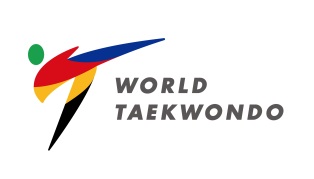 The 102nd Kyorugi & The 37th Poomsae, IRS (CANADA)The 102nd Kyorugi & The 37th Poomsae, IRS (CANADA)Please Attach your Photo herePlease Attach your Photo hereNameLast Name: (Family)Name:Name:Name:NationalityGenderGenderM(   ) / F (   )Date of Birth(MM/DD/YEAR)Country of BirthCountry of BirthOccupation Kukkiwon Dan Grade Date of Issue (MM/DD/YEAR)Date of Issue (MM/DD/YEAR)Kukkiwon Dan Certificate No.National Referee Certificate No. (for Kyorugi)Date of Issue(MM/DD/YEAR)Date of Issue(MM/DD/YEAR)Mobile Number(           )(           )(           )(           )E-mailValuable Shipping AddressFor International Shipping(English ONLY)For International Shipping(English ONLY)For International Shipping(English ONLY)For International Shipping(English ONLY)Recommendation byMember National Association PresidentName:Signature:Signature:Signature: